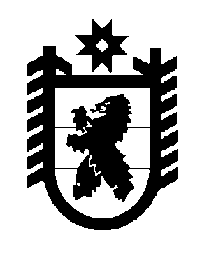 Российская Федерация Республика Карелия    ПРАВИТЕЛЬСТВО РЕСПУБЛИКИ КАРЕЛИЯРАСПОРЯЖЕНИЕот 14 февраля 2017 года № 84р-Пг. Петрозаводск 	Одобрить и подписать Дополнительное соглашение к Соглашению               от 26 мая 2014 г. № 13/79 между Министерством здравоохранения Российской Федерации и Правительством Республики Карелия об обеспечении обязательного достижения в 2014 – 2018 годах целевых показателей (нормативов) оптимизации сети медицинских организаций государственной и муниципальной систем здравоохранения, определенных планом мероприятий («дорожной картой») «Изменения в отраслях социальной сферы, направленные на повышение эффективности здравоохранения».           Глава Республики Карелия                                                                  А.П. Худилайнен